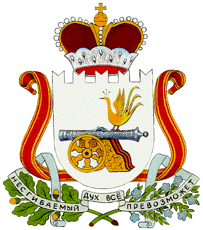 СОВЕТ ДЕПУТАТОВ  БОЛТУТИНСКОГО СЕЛЬСКОГО ПОСЕЛЕНИЯ ГЛИНКОВСКОГО  РАЙОНА СМОЛЕНСКОЙ ОБЛАСТИ Р Е Ш Е Н И Е                                                                        от  29 июля 2022 г.                                                     № 31О внесении изменений в Устав Болтутинского сельского поселения Глинковского района Смоленской областиВ целях приведения Устава Болтутинского сельского поселения Глинковского района Смоленской области в соответствии с положениями Федерального закона от 06.10.2003 года № 131-ФЗ «Об общих принципах организации местного самоуправления в Российской Федерации» (с изменениями и дополнениями) Совет депутатов Болтутинского сельского поселения Глинковского района Смоленской областиРЕШИЛ:1. 1.  Внести в Устав Болтутинского сельского поселения Глинковского района Смоленской области (в редакции решений Совета депутатов Болтутинского сельского поселения Глинковского района Смоленской области от 13.01.2021 № 1, от 26.11.2021 № 43) следующие изменения:1) в пункте 19 части 2 статьи 8 слова «, проведение открытого аукциона на право заключить договор о создании искусственного земельного участка» исключить;3) часть 12 статьи 30 изложить в следующей редакции:«12. Полномочия Главы муниципального образования прекращаются досрочно в случае:1) смерти;2) отставки по собственному желанию;3) удаления в отставку в соответствии со статьей 74.1 настоящего Федерального закона;4) отрешения от должности в соответствии со статьей 74 настоящего Федерального закона;5) признания судом недееспособным или ограниченно дееспособным;6) признания судом безвестно отсутствующим или объявления умершим;7) вступления в отношении его в законную силу обвинительного приговора суда;8) выезда за пределы Российской Федерации на постоянное место жительства;9) прекращения гражданства Российской Федерации либо гражданства иностранного государства - участника международного договора Российской Федерации, в соответствии с которым иностранный гражданин имеет право быть избранным в органы местного самоуправления, наличия гражданства (подданства) иностранного государства либо вида на жительство или иного документа, подтверждающего право на постоянное проживание на территории иностранного государства гражданина Российской Федерации либо иностранного гражданина, имеющего право на основании международного договора Российской Федерации быть избранным в органы местного самоуправления, если иное не предусмотрено международным договором Российской Федерации;10) отзыва избирателями;11) установленной в судебном порядке стойкой неспособности по состоянию здоровья осуществлять полномочия Главы муниципального образования;12) преобразования сельского поселения, осуществляемого в соответствии с частями 3, 3.1-1, 5, 6.2, 7.2 статьи 13 Федерального закона      «Об общих принципах организации местного самоуправления в Российской Федерации», а также в случае упразднения сельского поселения;13) утраты сельским поселением статуса муниципального образования в связи с его объединением с городским округом;14) увеличения численности избирателей сельского поселения более чем на 25 процентов, произошедшего вследствие изменения границ сельского поселения или объединения сельского поселения с городским округом.Полномочия Главы муниципального образования прекращаются досрочно в порядке, определенном Регламентом.»;3) в пункте 45 части 9 статьи 33 слова «, проведение открытого аукциона на право заключить договор о создании искусственного земельного участка» исключить.2. Настоящее решение подлежит официальному опубликованию в газете «Глинковский вестник» после государственной регистрации в Управлении Министерства юстиции Российской Федерации по Смоленской области и вступает в силу со дня его официального опубликования.Зарегистрировано в Управлении Министерства юстиции Российской Федерации по Смоленской области 15 августа 2022 года. Государственный регистрационный № RU 675043072022001.Глава муниципального образованияБолтутинского  сельского поселения		Глинковского района Смоленской области                                 О.П.Антипова